ŻABKI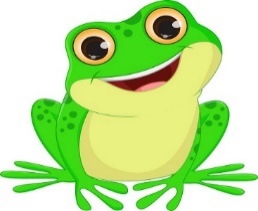 Luty 2024 r.Tematyka zajęć edukacyjnych:Bajki, baśnie, bajeczki. 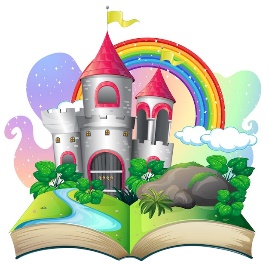 Dzieci:--określą swój nastrój− wezmą udział w zabawach orientacyjno-porządkowych− wysłuchają opowiadania Agaty Widzowskiej Białe gołębie− wezmą udział w improwizacji instrumentalnej muzycznej baśni− będą rozwiązywać zagadki słuchowe− wysłuchają i nauczą się piosenki Baśnie− będą oglądać książeczki z baśniami i inne− będą ustalać równoliczność zbiorów− będą rozwijać umiejętność przeliczania w poznanym zakresie− wybiorą najpiękniejszą okładkę książki− dowiedzą się, dlaczego nie należy rozmawiać z nieznajomymi− zapoznają się z baśnią Czerwony Kapturek− wykonają ilustrację metodą odbijania− będą brać udział w zabawach logopedycznych− wykonają maskotkę smoka− wykonają pracę plastyczną Zaczarowana książkaWspaniałe zabawy na śniegu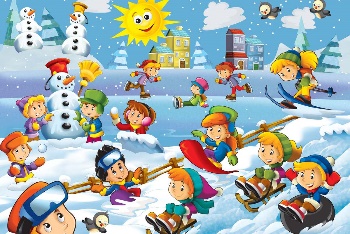  Dzieci: określą swój nastrójwezmą udział w zabawach orientacyjno-porządkowychwysłuchają opowiadania Barbary Szelągowskiej Na stokubędą brały udział w zimowych eksperymentachdowiedzą się, jakie właściwości fizyczne ma śniegbędą obserwowały korę drzew pod śniegiem,wysłuchają i nauczą się piosenki Zimowa wyliczankabędą improwizować przy muzycebędą przeliczać w dostępnym dla siebie zakresiedowiedzą się, jaki jest właściwy ubiór na zabawy na śniegudowiedzą się, jakie są sporty zimowepoznają zasady bezpiecznej zabawy na śniegu i na lodziebędą brać udział w zabawach językowychrozwiną strefę emocjonalnądowiedzą się, jakie sprzęty wykorzystuje się podczas zabaw i sportów zimowychwykonają pracę plastyczną Sportowa Pani Zimabędą rozwiązywać zagadkiwzbogacą słownictwoTajemnice kosmosu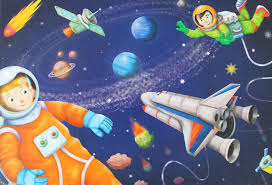 Dzieci:--wysłuchają opowiadania Ewy Stadtmüller Spacerkiem po Drodze Mlecznej− wysłuchają wiersza Jadwigi Koczanowskiej Ufoludki− wysłuchają zagadek i rymowanki Martyny Marzec− określą nastrój− wysłuchają i nauczą się piosenki Podróż w kosmos− wykonają pracę plastyczną Przystanek Droga Mleczna− będą wykonywać dowolne improwizacje ruchowe− utrwalą wiedzę na temat planet Układu Słonecznego− będą odnajdywać różnice pomiędzy planetami− wezmą udział w kwizie− wypowiedzą się w języku ufoludków− złożą obrazki ufoludków zgodnie z usłyszaną instrukcją− stworzą ufoludki z figur geometrycznych− utrwalą określenia: mały, większy, największy, mniej, więcej− narysują ufoludka zgodnie z usłyszaną instrukcją− poszerzą wiedzę o pojazdach kosmicznych− wykonają ćwiczenia oddechowe, emisyjne i językowe− będą pracować w parach i grupach− wykonają doświadczenia− stworzą historyjkę o kosmosieW dziecięcym laboratorium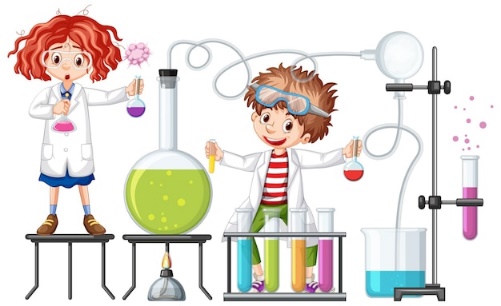 Dzieci:− określą swój nastrój− wysłuchają wiersza Agaty Widzowskiej Mały naukowiec− wezmą udział w zabawach logorytmicznych− stworzą siatkę wiedzy− dowiedzą się, jakie przedmioty są potrzebne w pracy naukowca− wykonają eksperymenty wspólnie z nauczycielem− wysłuchają i nauczą się piosenki Chemik naukowiec− dowiedzą się, jakie właściwości ma magnes− zdobędą informacje na temat wulkanów− zagrają w grę planszową− wykonają pracę plastyczną Kolorowy wulkan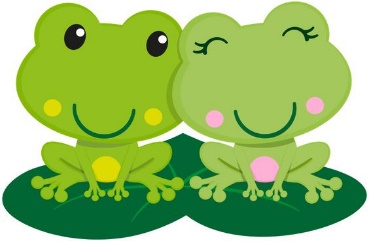 